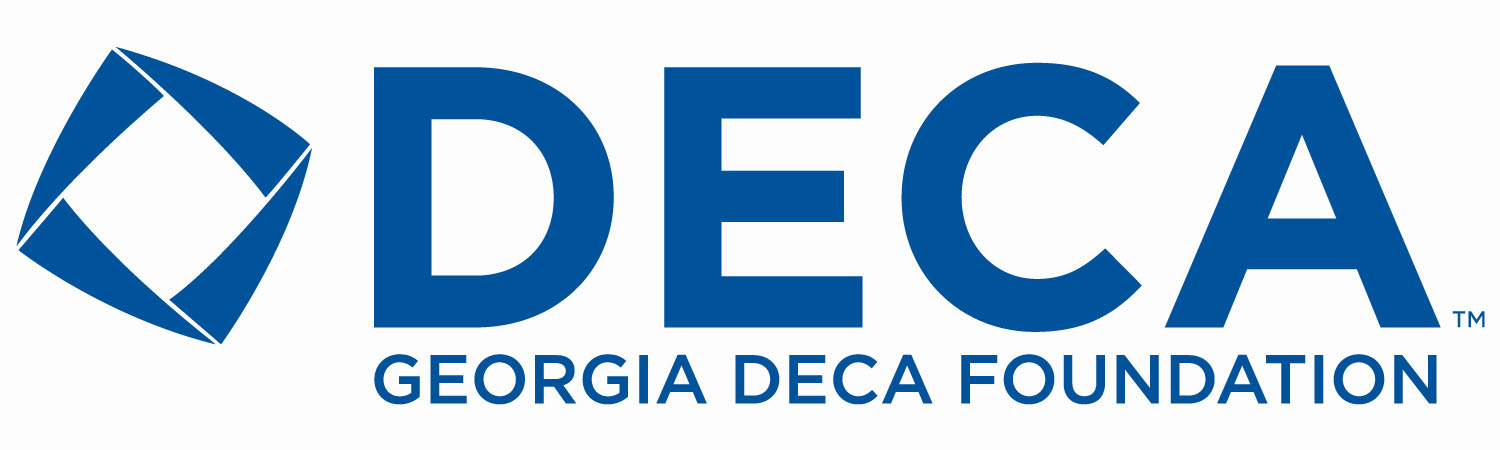                                                    2019 ASPIRE STIPEND APPLICATIONNOTE: Georgia DECA Chapters may SUBMIT a maximum of 2 applications BY MARCH 15, 2019 and MUST BE A FOUNDATION MEMBER($25 Minimum) for consideration of any application.The ASPIRE STIPEND is based on true financial need and is available to ICDC competition qualifiers who desire to compete at the International Career & Development Conference(ICDC).   Name:_______________________________   E-Mail:___________________________Address:______________________________City:_________________ZIP Code:______DECA Chapter:_________________________ DECA Advisor_______________________Advisor Phone:_____________________  Advisor E-Mail__________________________Please list CDC event won, position, and planned ICDC Event participation:______________________________________________________________________________ Cumulative GPA: _____ Grade Level:____   Future Career Plans___________________________ ______________________________________________________________________________Attach additional pages as follows:  A description of your Georgia DECA experience…achievements, activities, and awards.Your future plans, how ICDC attendance will impact them, and why you are applying for our “needs-based” stipend.  –MAXIMUM 500 WORDSAttach a signed recommendation letter from your Georgia DECA advisor verifying need.It is understood that as an applicant for the Georgia DECA Foundation Aspire Stipend, there is a legitimate need which would prevent ICDC participation and that any stipend awarded, will be used to defray ICDC expenses.MAIL TO: Georgia DECA Foundation, 1150 Great Oaks Drive, Lawrenceville, GA 30045APPLICANT SIGNATURE_____________________     DATE__________________ PARENT SIGNATURE_____________________ ADVISOR SIGNATURE _____________________